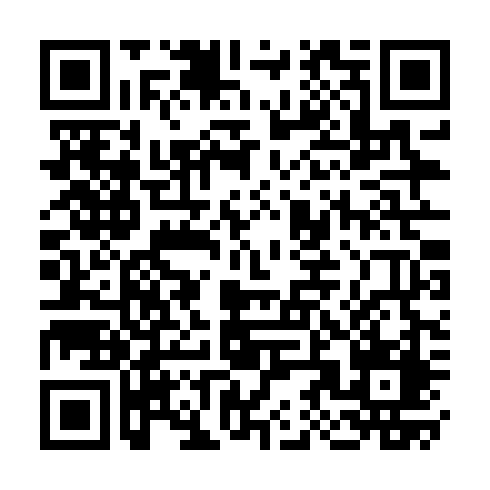 Prayer times for Developpement-Quatre-Saisons, Quebec, CanadaWed 1 May 2024 - Fri 31 May 2024High Latitude Method: Angle Based RulePrayer Calculation Method: Islamic Society of North AmericaAsar Calculation Method: HanafiPrayer times provided by https://www.salahtimes.comDateDayFajrSunriseDhuhrAsrMaghribIsha1Wed4:025:3712:465:477:569:312Thu4:005:3512:465:487:579:333Fri3:585:3412:465:487:589:354Sat3:565:3312:465:498:009:375Sun3:545:3112:465:508:019:396Mon3:525:3012:465:518:029:407Tue3:505:2812:465:518:039:428Wed3:485:2712:465:528:059:449Thu3:465:2612:465:538:069:4610Fri3:455:2512:455:538:079:4711Sat3:435:2312:455:548:089:4912Sun3:415:2212:455:558:099:5113Mon3:395:2112:455:558:119:5314Tue3:375:2012:455:568:129:5515Wed3:365:1912:455:578:139:5616Thu3:345:1812:465:588:149:5817Fri3:325:1612:465:588:1510:0018Sat3:315:1512:465:598:1610:0119Sun3:295:1412:465:598:1710:0320Mon3:275:1312:466:008:1810:0521Tue3:265:1212:466:018:2010:0722Wed3:245:1212:466:018:2110:0823Thu3:235:1112:466:028:2210:1024Fri3:215:1012:466:038:2310:1125Sat3:205:0912:466:038:2410:1326Sun3:195:0812:466:048:2510:1527Mon3:175:0812:466:048:2610:1628Tue3:165:0712:466:058:2710:1829Wed3:155:0612:476:068:2710:1930Thu3:145:0612:476:068:2810:2031Fri3:135:0512:476:078:2910:22